Seminář pro tělovýchovné pracovníky základních a středních škol:Interkros 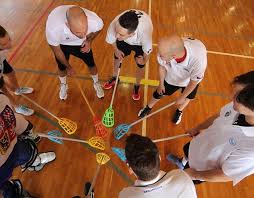 Okresní rada AŠSK Benešov vás srdečně zve na praktický seminář Interkrosu.Kdy: 2. 10. 2020 od 14 – 16 hodin Kde: v tělocvičně ZŠ a MŠ Na Karlově 372, Benešov.Kdo: Adam Šerpán – trenér ženské reprezentace ČR s kolektivem trenérůS sebou: Sportovní oblečení, obuv, tužka, propiska.Cena kurzu: zdarmaPřihlášky zasílejte Mgr. Michalovi Fraňkovi.Kontakt: Mgr. Michal Franěk – 608 709 209 - franek.karlov@centrum.cz 